Приложение 1 к ПоложениюУровни рисков нарушения антимонопольного законодательства в Администрации Первомайского МРПриложение 2 к ПоложенПриложение 2 к ПоложениюФОРМАКАРТЫ КОМПЛАЕНС — РИСКОВПриложение 3 к ПоложениюФОРМА«ДОРОЖНОЙ КАРТЫ» ПО СНИЖЕНИЮ КОМПЛАЕНС-РИСКОВ НА 20 	ГОДПриложение  4 к ПоложениюФОРМЫУВЕДОМЛЕНИЙ О ПРОВЕДЕНИИ СБОРА ЗАМЕЧАНИЙ И ПРЕДЛОЖЕНИЙ ГРАЖДАН И ОРГАНИЗАЦИЙУведомление о проведении сбора замечаний и предложений граждан и организаций по перечню действующих нормативных правовых актов, разработчиком которых являлась Администрация Первомайского МР, на соответствие их антимонопольному законодательствуНастоящим Администрация Первомайского МР (далее -Администрация) уведомляет о проведении сбора замечаний и предложений граждан и организаций по перечню действующих нормативных правовых актов, разработчиком которых являлась Администрация, на соответствие их антимонопольному законодательству: (приводится перечень нормативных правовых актов с указанием их реквизитов)В рамках проведения сбора замечаний и предложений любые заинтересованные лица могут направить свои замечания и предложения по указанному перечню по адресу: ______________________________________________________________,а также по адресу электронной почты:____________________________________Сроки приема замечаний и предложений: с 	по	Место размещения уведомления и реестра правовых актов в информационно- телекоммуникационной сети «Интернет» (ссылка на адрес в cemи Интернет): ___________________________________________________________________________Все поступившие замечания и предложения будут рассмотрены до _____________.К уведомлению прилагаются: Форма анкеты гражданина или организацииПеречень нормативных правовых актов, содержащий реквизиты указанных актов, общие сведения о нормативных правовых актах и их тексты.Контактное(ые) лицо(а):  (ФИО), (должность), (контакты);с 09-00 до 	по рабочим дням.Формы анкеты граждан и организацийОбщие сведения о проекте нормативного правового актаПриложение № 2 к постановлению администрацииПервомайского муниципального района от 04.07.2019 № 413(в редакции постановления от 26.01.2021 № 24а)СоставКомиссии по антимонопольному комплаенсу в Администрации Первомайского муниципального районаКапралова Ирина Вячеславовна – заместитель председателя Общественной палаты                                                                   Первомайского муниципального района.Уровень рискаОписание рискаНизкий Отрицательное влияние на отношение институтов гражданского общества к деятельности Администрации Первомайского МР по развитию конкуренции, вероятность выдачи предупреждения, возбуждения дела о нарушении антимонопольного законодательства, наложения штрафа отсутствуетНезначительныйВероятность выдачи Администрации Первомайского МР предупрежденияСущественный Вероятность выдачи Администрации Первомайского МР предупреждения и возбуждения в отношении него дела о нарушении антимонопольного законодательстваВысокий Вероятность выдачи Администрации Первомайского МР предупреждения, возбуждения в отношении него дела о нарушении антимонопольного законодательства и привлечения его к административной ответственности (штраф, дисквалификация)Уровень рискаВид риска (описание)Причины и условия возникновения рисков (описание)Наименование структурного подразделения, при реализации функций и полномочий которого возможновозникновение комплаенс - рисков12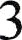 4НизкийНезначительныйСущественныйВысокийКомплаенс-рискМероприятия поминимизации и устранению комплаенс-рисковНеобходимыересурсыРаспределениеответственности и полномочийСроки исполненияПланируемыйрезультат123456Если желаете, укажите:Если желаете, укажите:ФИО гражданина или наименование организацииСфера	деятельности	гражданина	илиорганизацииНомер телефонаАдрес электронной почтыОбласть правового регулирования:Вид и наименование:Наличие (отсутствии) в (проекте) акта положений, противоречащихантимонопольному законодательствуНаличие (отсутствии) в (проекте) акта положений, противоречащихантимонопольному законодательствуПредложения и замечания по (проекту) правового актаПредложения и замечания по (проекту) правового актаКошкина Елена Ивановна- первый заместитель Главы Администрации по экономике и управлению муниципальным имуществом, председатель Комиссии;Гузина Ирина Владимировна- заведующий правовым отделом Администрации, заместитель председателя Комиссии; Мартынова Татьяна Николаевна- главный специалист правового отдела Администрации,  секретарь Комиссии; Бредников Анатолий Витальевич- заместитель главы Администрации по социальным вопросам;Марочкина Ирина Валерьевна- заместитель главы Администрации по строительству и развитию инфраструктуры;Сиротина Лариса Витальевна- заведующий отделом  отделом экономики, муниципального заказа и предпринимательской деятельности Администрации;Власюк Лидия Петровна- управляющий делами Администрации; Крюкова Валентина Васильевна- начальник отдела финансов Администрации;Воронина Елена ФедоровнаКалинина Маргарита РахимкуловнаКуликова Анна АлександровнаМинеева Татьяна Евгеньевна- начальник  отдела труда и социальной поддержки населения Администрации ;- начальник отдела образования Администрации;- начальник отдела культуры,  туризма и молодежной политики Администрации;- председатель Общественной палаты Первомайского      муниципального района;